        السيرة الذاتية      CV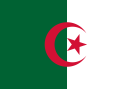 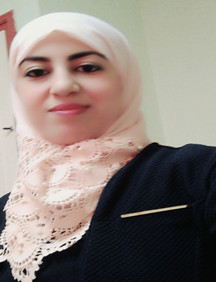 المعلومات الشخصية                                                              الإسم واللقب: ليلى شيبانيتاريخ ومكان الميلاد: 29/12/1989، نقاوس- باتـــــنةالجنسية : جزائرية الرتبة : طالبة دكتوراه سنة ثانية /أستاذة مؤقتة بجامعة باتنة1 – قسم علم النفسالتخصص : علم النفس الصحي ، جامعة لونيسي علي- البليدة 2العنوان : ص.ب 137 نقاوس – ولاية باتنةالحالة العائلية : عزباءالبريد الالكتروني :  leilachibani05@gmail.comالهاتف: 0663.13.63.15مسار التكوين والدراسة :الحصول على شهادة البكالوريا تخصص آداب ولغات أجنبية (دفعة 2010).شهادة الليسانس في علم النفس العيادي(دفعة 2013) من 2010 إلى 2013  من جامعة الحاج لخضر – باتنة .الحصول على شهادة الماستر في علم النفس العيادي ( دفعة 2015) من 2013 إلى 2015 من جامعة الحاج لخضر – باتنة.النجاح في المسابقة الوطنية للالتحاق بـ : دكتوراه الطور الثالث ل م د بعنوان السنة الجامعية 2017-2018 / تخصص:علم النفس الصحي / جامعة لونيسي علي-البليدة2مدى التحكم في اللغات وتكنولوجيات الإعلام الآلي :التحكم في اللغة العربية كتابة بدرجة: ممتازة         ونطقا بدرجة : ممتازةالتحكم في اللغة الفرنسية كتابة بدرجة: جيّدة          ونطقا بدرجة: جيّدة      التحكم في اللغة الإنجليزية كتابة بدرجة: جيّدة         ونطقا بدرجة: جيّدة      التحكم في  تقنيات الإعلام الآلي بدرجة: ممتازة الأعمال العلمية و المشاركات الوطنية و الدوليةشهادة المشاركة في اليوم الدراسي الأول حول : برامج النشاطات البدنية الرياضية المكيفة والأمراض المزمنة – يوم 10 ماي 2018.، جامعة زيان عاشور، الجلفة .عنوان المداخلة : " الممارسة الرياضية ودورها في تحقيق الصحة النفسية لدى مرضى داء السكري والقلب ".شهادة المشاركة في المؤتمر الوطني الموسوم بـ: ذوي الاحتياجات الخاصة بين التأطير الأسري والتأهيل السوسيو- مهني- يومي 02 و 03 ماي 2018 ، جامعة أبو القاسم سعد الله ، الجزائر2.عنوان المداخلة : " التربية الخاصة وتصنيف ذوي الاحتياجات الخاصة ".شهادة المشاركة في الملتقى الوطني الثاني حول : إشكاليات الوسط العيادي الاستشفائي:الإعلان عن التشخيص نموذجا يوم 13 ماي 2018 ، جامعة الجزائر2.عنوان المداخلة : " أزمة الهوية لدى المرأة نتيجة الإعلان عن تشخيص إصابتها بسرطان الثدي ".شهادة المشاركة في الملتقى الوطني حول : مؤسسة السجن بين الإلتزامات الاجتماعية والضوابط القانونية – يومي 08/09 ماي 2018 ، جامعة الحاج لخضر ، باتنة1 . عنوان المداخلة : " مؤسسة السجن بين المهام الأمنية و مسؤولية علاجية و إدماجية " .شهادة المشاركة في الملتقى الوطني الأول : إشكالية الإضطرابات السلوكية  لدى المراهق – يومي 29/30 مارس2018-مركز الإبداع للتدريب والتطوير، سطيف.عنوان المداخلة : " لجوء المراهق إلى الوشم ومدى تعبيره عن الميولات الجنسية المكبوتة ".شهادة المشاركة في الملتقى الوطني العلمي الثالث حول : الممارسة الرياضية وثقافة التغذية الصحية لدى المرأة – يومي 07/08 مارس 2018،جامعة أكلي محند أولحاج،البويرة .عنوان المداخلة : " دور الثقافة الصحبة وممارسة الرياضة في تحقيق الصحة النفسية للمرأة الجزائرية ".شهادة المشاركة في المؤتمر الوطني الخامس حول : جريمة القتل في المجتمع الجزائري من منظور نفسي إجتماعي – جامعة أبو القاسم سعد الله ، الجزائر2.عنوان المداخلة : " العوامل النفسية الكامنة وراء جريمة القتل لدى المرأة ".شهادة المشاركة في الملتقى الوطني الأول حول : ظاهرة العنف في المجتمع الجزائري – المنظمة الوطنية للشباب من أجل الجزائر بالتعاون مع مخبر الأمن القومي الجزائري الرهانات والتحديات من جامعة خميس مليانة يوم 18 أفريل 2018، الشلف.عنوان المداخلة : " المرأة بين العنف الجسدي والإساءة النفسية ".شهادة المشاركة في الملتقى الوطني الثاني حول : ميدان علوم وتقنيات الأنشطة البدنية والرياضية بين النظري و التطبيق –يومي 09/10 ماي 2018، جامعة باجي مختار ، عنابة .عنوان المداخلة : " التربية البدنية بين التربية الصحية والمقاربة النفسية الاجتماعية ".شهادة المشاركة في الملتقى الوطني حول : التدريب العقلي في المجال الرياضي – يوم 19 أفريل 2018،جامعة زيان عاشور، الجلفة.عنوان المداخلة : " الآداء الرياضي بين الرؤية الفيزيولوجية العصبية و المقاربة النفسية ".شهادة نشر مقال في المجلة الدولية المحكمة : مجلة تنمية الموارد البشرية ، العدد الأول الصادرة من (ألمانيا-برلين) والحاصلة على رقم الترميز الدولي 2625-5596 (Online ) ISSN بتاريخ 12/07/2018.عنوان المقال : " الإنفعالات بين الرؤية النفسية و الرؤية الفيزيولوجية العصبية "شهادة المشاركة في المؤتمر الدولي لعلوم الرياضة ، أيام 27/28/29/30 أفريل 2018-جامعة زيان عاشور،الجلفة .عنوان المداخلة : " الصلابة النفسية لدى الرياضي مبتور القدم ".شهادة المشاركة في المؤتمر الدولي العلمي السابع حول : الرياضة و الطفل – يومي 25/26 أفريل 2018 ، جامعة أكلي محند أولحاج،البويرة.عنوان المداخلة : " التربية الصحية بين الممارسة الرياضية و السلوكات الصحية لدى الطفل".شهادة المشاركة في الملتقى الوطني الأول حول:متطلبات رياضي المستوى العالي في ظل الاحتراف المنعقد يوم 04 نوفمبر 2018،جامعة محمد الصديق بن يحي،جيجل.عنوان المداخلة : " جودة الحياة والصحة النفسية لدى المرأة الجزائرية"شهادة المشاركة في الملتقى الوطني السادس الموسوم بـ"الوعي الصحي والتدخلات الارشادية الوقائية لتنميته في المجتمع الجزائري:الواقع والتحديات" المنعقد بتاريخ 07-08 نوفمبر 2018 بجامعة الجزائر2.عنوان المداخلة : " السلوك الصحي من خلال الغذاء الصحي والوعي الصحي لدى المرأة الجزائرية "شهادة تقدير بصفة عضو في اللجنة التنظيمية في الملتقى الوطني السادس الموسوم بـ"الوعي الصحي والتدخلات الارشادية الوقائية لتنميته في المجتمع الجزائري:الواقع والتحديات" المنعقد بتاريخ 07-08 نوفمبر 2018 بجامعة الجزائر2.شهادة المشاركة في المؤتمر الدولي حول علم النفس الإيجابي بجامعة أبو القاسم سعد الله-الجزائر2 المنعقد بتاريخ 11-12 ديسمبر 2018 بقاعة المحاضرات الكبرى.عنوان المداخلة : " التفاؤل والصحة النفسية لدى الشباب "شهادة تقدير بصفة عضو في لجنة الإعلام والإتصال في المؤتمر دولي حول : علم النفس الإيجابي واقع وآفاق،تحت شعار نحو نظرة  – جامعة أبو القاسم سعد الله ، الجزائر2.شهادة المشاركة في المؤتمر الوطني السابع حول:تطوير ضمان جودة التعليم العالي في الجزائر تحت شعار التلعيم العالي أساس ارتقاء المجتمعات وتقدمها المنعقد يوم 10 ديسمبر 2018 بقاعة المحاضرات الكبرى،جامعة الجزائر2.عنوان المداخلة: " التعليم الالكتروني والتعليم عن بعد "شهادة تقدير بصفة عضو في اللجنة التنظيمية في المؤتمر الوطني السابع حول:تطوير ضمان جودة التعليم العالي في الجزائر تحت شعار التلعيم العالي أساس ارتقاء المجتمعات وتقدمها المنعقد يوم 10 ديسمبر 2018 بقاعة المحاضرات الكبرى،جامعة الجزائر2.شهادة المشاركة في الملتقى الدولي بعنوان:الأنشطة البدنية والرياضية من التكوين الى المواطنة المنعقد يومي 12و13 ديسمبر 2018،معهد التربية البدنية والرياضية دالي ابراهيم،جامعة الجزائر3.عنوان المداخلة: " الاستجابة الانفعالية في ممارسة الرياضة لدى مرضى القولون العصبي"شهادة المشاركة في المؤتمر العلمي الوطني الثامين حول : الهجرة غير الشرعية لدى الشباب الجزائري يوم الثلاثاء 12 فيفري2019– جامعة أبو القاسم سعد الله ، الجزائر2.عنوان المداخلة : " موقع التواصل الاجتماعي الفايس بوك وعلاقته بالهجرة غير الشرعية لدى الشباب الجزائري ".شهادة تقدير بصفة عضو في اللجنة التنظيمية في المؤتمر العلمي الوطني الثامين حول : الهجرة غير الشرعية لدى الشباب الجزائري يوم الثلاثاء 12 فيفري2019– جامعة أبو القاسم سعد الله ، الجزائر2.شهادة المشاركة في الملتقى الدولي حول علوم الرياضة في خدمة التميز الرياضي يومي 26-27نوفمبر2018-جامعة بومرداس.عنوان المداخلة: النشاط الرياضي والأعراض النفس-جسدية لدى الراشد.شهادة المشاركة في الملتقى الدولي حةل الصدمة في الوضعيات الانسانية آليات التدخل والتكفل يوم1-2 ديسمبر2018- جامعة الحاج لخضر باتنة1.عنوان المداخلة: اضطراب الضغوط التالية للصدمة النفسية الناتجة عن اساءة المعاملة الجنسية لدى الأطفال من خلال دراسة حالة.شهادة المشاركة في الملتقى الوطني حول إشكالية البيئة في المجتمع العربي بين الممارسة والتنظير-البليدة.عنوان المداخلة: الإعلام والتربية البيئية وعلاقتها بالإشكالية البيئية.